SCOPE OF ARRANGEMENTSThe snow clearance activities set out in this plan will be carried out on a best endeavours basis, subject to resources being available.Activities will only be carried out if conditions allow people to work safely.TRIGGERING SNOW ARRANGEMENTSThe Snow and Ice Emergency Team agree to monitor weather forecasts, and ground conditions, and will trigger these arrangements when:Conditions cause, or threaten to cause, a significant risk of injuryThe conditions cause, or threaten to cause a significant and prolonged disruption to transportation, food, water, gas, electricity or health servicesAnd/OrMembers of the community report serious and prolonged difficulties being experienced with slips, trips and falls, transportation or with essential services.	COORDINATION OF SNOW CLEARANCE ACTIVITIESSnow Clearance activities will be co-ordinated by the Parish Council Snow & Ice Emergency Team, contact details given below:PRE-IDENTIFIED SNOW CLEARANCE AREASThe Parish Council has identified the following areas for snow clearance by retailers who have been issued with rocksalt by the Parish Council for the purpose of treating the frontages of shops and places of business on the following streets as and when they feel it necessary:Hallgate (between  and  junctions) (from  to entrance of Cooperative supermarket car park) (between  and  entrance)The Parish Council has entered into an agreement with Complete Ice Control (contact details shown below) for snow clearance of pavements as and when triggered in accordance with Section 2 by the Snow & Ice Emergency Team.  The areas to be cleared are marked on the map attached to the Plan as Appendix A.  The Plan is not intended to be an immediate emergency response as ERYC are responsible for clearing pavements in the village centre; however, should ERYC’s resources be so stretched as to make it impossible for them to clear the pavements within a reasonable time then the Parish Council would trigger the Snow Clearance Emergency Plan and call on Complete Ice Control to do the work in accordance with the map supplied to them.Complete Ice ControlCranswickDriffieldYO25 9PWTel:  		01377 202066Fax: 		01452 572537Mob:		07779 849171e-mail: 	mickdrury@cwc.uk.comROADS TREATED BY EAST RIDING OF  COUNCILThe following roads are on the East Riding of Yorkshire Council Precautionary Network (see map attached to Plan as Appendix B):	 Street	New 				Northgate				Hallgate	Eppleworth Road			Beck Bank	Priory RoadThe following roads are on the East Riding of Yorkshire Council Secondary Network (see map attached to Plan as Appendix B):					The Parkway	 (Part of)			The 	KingswaySALT BINSThere are salt bins in the following locations (see map attached to Plan as Appendix C):	East Riding of  Council owned Salt Bins											Bin No		junction with Southwood Avenue	507Station Road			near railway station			509			junction with 		511			Sinderby Walk			513The Garth			Bacon Garth Primary School		506Crescent Street		junction with George Street		510Oakdene			corner of Oakdene			508Thirlby Walk			opposite Thirlby Walk		9027Cave Crescent			junction with The Wolds		10-051		outside no 62				10-053			nr golf club				10-057Badgers Wood			by litter bin				10-196			corner Grange Drive			199Crescent Street		corner Stones Mount			880The Dales			near no 51	The Parkway			near shopping area			near 					Parish Council owned Salt BinsCanongate			junction with Northgate		512			outside no 6				851The Parish Council intends to apply for funding to supply Salt Bins at the following locations:Castle Green			next to newsagents		snicket to Queens CloseThe Parkway			junction with 			junction with 		opposite The Parkway			junction with Yeddingham Walk corner		junction with 		junction with Hallgate			front of St Marys Church		corner of BeechdaleNew 		corner of St David’s Close		on grassed are at west end7.	CONTRACTOR INFORMATIONThe Parish Council has entered into an agreement with the following contractor to clear the areas identified in item 4 (shown on Appendix A) when requested by the Snow & Ice Emergency Team.Complete Ice ControlCranswickDriffieldYO25 9PWTel:  		01377 202066Fax: 		01452 572537Mob:		07779 849171e-mail: 	mickdrury@cwc.uk.comChecks have been made to ensure that the contractor has the appropriate licence, training and insurance to carry out these activities.  Details of the agreement and the checks carried out are held at the Parish Council Office, 9 Market Green, Cottingham.8.	ENCOURAGING OTHERS TO CLEAR SNOW AND ICE	Every member of the community can play an important part in clearing snow and ice.  The Parish Council keeps copies of an East Riding of Yorkshire Council information leaflet that encourages people to clear around their own property in the Parish Council office.JM/CPC/7.12.11SNOW CLEARANCEEMERGENCY PLANNameContact InformationHome AddressE-mail AddressAnn AbelHome:  01482 87548930 OakdeneCottinghamHU16 5ATKevin CassonHome:  01482 8496746 NorthgateCottinghamHU16 4HHBob MinorsHome:  01482 842270CottinghamHU16 4ET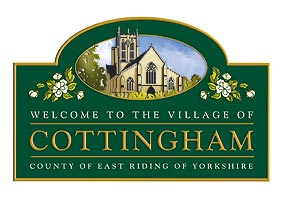 